                                                                                       Крещение праздник великий.                                                                                       Дарует прощение Господь многоликий.                                                                                       Пусть будут дела Вашим мыслям под стать.                                                                                        И пусть Вам дарует Господь благодать!19 января 2018 года Православная церковь отмечала один из самых значимых праздников - Крещение Господне. На территории Балаганского МО также было организованно проведение праздника на берегу залива Ангары. Не взирая на холод и вьюгу, за полночь, Священник Владимир начал водосвятный молебен. Когда он опустился на колени и погрузил крест в воду, наступила тишина. Казалось, далеко вокруг звенящей зимней ночи было слышно: «Днесь освещается естество вод». К выпиленной в форме креста проруби, люди тут же потянулись, чтоб зачерпнуть воду вместе с сошедшей на неё благодатью.                                                                                                                                                   В иордани для купания был установлен деревянный настил, сходни с поручнями и ступеньками. Смельчаки ныряли в воду сразу, новички шли с опаской, но желающих с каждым годом всё больше и больше! Администрация Балаганского МО и МКУК « СКЦ «Спектр» для этого праздника сделали всё необходимое, были задействованы службы ГИБДД, МЧС, ГИМС, скорая помощь, а также был организован пункт обогрева.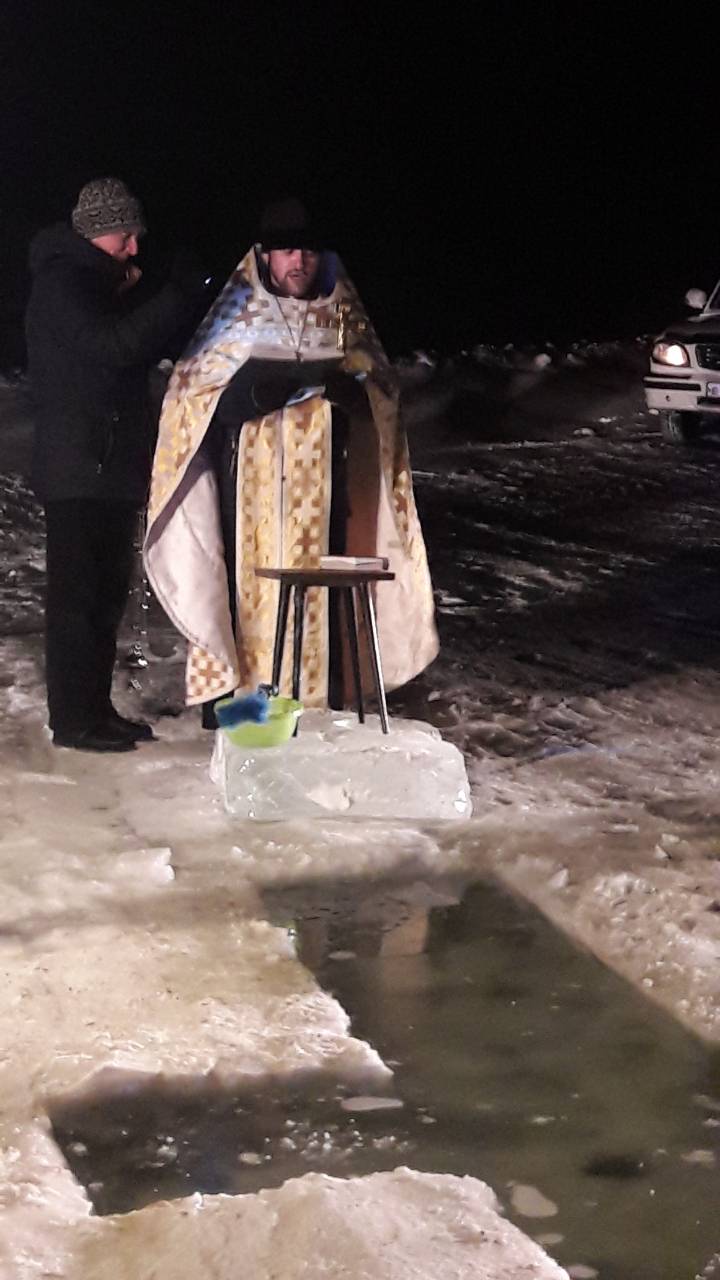 